Итоговая контрольная работа за курс астрономии старшей школыПояснительная записка:Разработка представляет собой итоговую контрольную работу по астрономии в структуре ЕГЭ за курс старшей школы для учащихся 11 (10) классов. В каждой работе предложены 4 варианта, имеются инструкции и ключи.Цель: контроль знаний и умений учащихся посредством выполнения заданий.Тип урока: урок по проверке, оценке и коррекций знаний.УМК: Б. А. Воронцов-Вельяминов. Астрономия (11).Кодификатор элементов содержания и структура контрольной работы:Источники:Воронцов-Вельяминов, Б. А. Астрономия. Базовый уровень. 11 кл.: учебник / Б. А. Воронцов-Вельяминов, Е. К. Страут. – М.: Дрофа, 2015. – 237 с.Галузо, И. В. Астрономия: Сб. разноуровневых заданий: Учеб. пособие для 11 кл. / И. В. Галузо, В. А. Голубев, А. А.Шимбалев. – Мн: ЧУП «Изд-во Юнипресс», 2005. – 272 с.Малахова, Г. И. Дидактический материал по астрономии: Пособие для учителя. / Г. И. Малахова, Е. К. Страут. – М.: Просвещение, 1989. – 96 с.Воронцов-Вельяминов, Б. А. Сборник задач по астрономии: Пособие для учащихся. / Б. А. Воронцов-Вельяминов. – М.: Просвещение, 1980. – 56 с.Открытый банк заданий ЕГЭ – Физика // http://www.fipi.ru/content/otkrytyy-bank-zadaniy-ege http://www.stellarium.org/ru - виртуальный планетарий.Изображения:Галактики: https://goo.gl/wqHFDU https://goo.gl/Sb8XZm https://goo.gl/9arq8E https://goo.gl/n8wk5L Солнечное затмение: иллюстрация к учебнику А. В. Перышкина. Физика-8 кл. – М. Дрофа, 2016. – стр. 191, рис. 126.Итоговая контрольная работа по астрономииВариант № 1Инструкция по выполнению работыНа выполнение контрольной работы по астрономии отводится 45 минут. Работа состоит из 3-х частей и включает 10 заданий.Часть 1 содержит 4 задания (1–4). К каждому заданию приводится 4 варианта ответа, из которых только 1 верный. При выполнении задания части 1 в тетради для контрольных работ сделайте запись: «Часть 1», проставьте номера заданий по порядку и запишите номер выбранного ответа в контрольной работе. Если вы выбрали не тот номер, то зачеркните этот номер крестиком, а рядом поставьте номер правильного ответа.Часть 2 включает 4 задания с кратким ответом (5–8). При выполнении заданий части 2 ответ записывается в тетради для контрольных работ. При этом делается запись: «Часть 2», проставляются номера заданий по порядку и записывается последовательность цифр ответа. В случае записи неверного ответа зачеркните его и запишите рядом новый.Часть 3 содержит 2 задания (9–10), на которые следует дать развёрнутый ответ. Ответы на задания части 3 записываются в тетради для контрольных работ, после записи: «Часть 3». При выполнении заданий части 2 и 3 значение искомой величины следует записать в тех единицах, которые указаны в условии задания. Если такого указания нет, то значение величины следует записать в Международной системе единиц (СИ).При вычислениях разрешается использовать непрограммируемый калькулятор.При выполнении заданий можно пользоваться черновиком. Записи в черновике не учитываются при оценивании работы.Советуем выполнять задания в том порядке, в котором они даны. С целью экономии времени пропускайте задание, которое не удаётся выполнить сразу, и переходите к следующему. Если после выполнения всей работы у вас останется время, то можно вернуться к пропущенным заданиям.За каждый правильный ответ в «Части 1» дается 1 балл, в «Части 2» 1–2 балла, в «Части 3» – от 1 до 3 баллов. Баллы, полученные вами за все выполненные задания, суммируются. Максимальное количество баллов 18.Отметка 5 ставится за более 88% выполненной работы (16–18 баллов).Отметка 4 ставится за более 70% выполненной работы (13–15 баллов).Отметка 3 ставится за более 55% выполненной работы (10–12 баллов).Постарайтесь выполнить как можно больше заданий и набрать как можно большее количество баллов.Желаем успеха!Ниже приведены справочные данные, которые могут понадобиться вам при выполнении работы.Часть 1Часть 2Часть 3Итоговая контрольная работа по астрономииВариант № 2Инструкция по выполнению работыНа выполнение контрольной работы по астрономии отводится 45 минут. Работа состоит из 3-х частей и включает 10 заданий.Часть 1 содержит 4 задания (1–4). К каждому заданию приводится 4 варианта ответа, из которых только 1 верный. При выполнении задания части 1 в тетради для контрольных работ сделайте запись: «Часть 1», проставьте номера заданий по порядку и запишите номер выбранного ответа в контрольной работе. Если вы выбрали не тот номер, то зачеркните этот номер крестиком, а рядом поставьте номер правильного ответа.Часть 2 включает 4 задания с кратким ответом (5–8). При выполнении заданий части 2 ответ записывается в тетради для контрольных работ. При этом делается запись: «Часть 2», проставляются номера заданий по порядку и записывается последовательность цифр ответа. В случае записи неверного ответа зачеркните его и запишите рядом новый.Часть 3 содержит 2 задания (9–10), на которые следует дать развёрнутый ответ. Ответы на задания части 3 записываются в тетради для контрольных работ, после записи: «Часть 3». При выполнении заданий части 2 и 3 значение искомой величины следует записать в тех единицах, которые указаны в условии задания. Если такого указания нет, то значение величины следует записать в Международной системе единиц (СИ).При вычислениях разрешается использовать непрограммируемый калькулятор.При выполнении заданий можно пользоваться черновиком. Записи в черновике не учитываются при оценивании работы.Советуем выполнять задания в том порядке, в котором они даны. С целью экономии времени пропускайте задание, которое не удаётся выполнить сразу, и переходите к следующему. Если после выполнения всей работы у вас останется время, то можно вернуться к пропущенным заданиям.За каждый правильный ответ в «Части 1» дается 1 балл, в «Части 2» 1–2 балла, в «Части 3» – от 1 до 3 баллов. Баллы, полученные вами за все выполненные задания, суммируются. Максимальное количество баллов 18.Отметка 5 ставится за более 88% выполненной работы (16–18 баллов).Отметка 4 ставится за более 70% выполненной работы (13–15 баллов).Отметка 3 ставится за более 55% выполненной работы (10–12 баллов).Постарайтесь выполнить как можно больше заданий и набрать как можно большее количество баллов.Желаем успеха!Ниже приведены справочные данные, которые могут понадобиться вам при выполнении работы.Часть 1Часть 2Часть 3Итоговая контрольная работа по астрономииВариант № 3Инструкция по выполнению работыНа выполнение контрольной работы по астрономии отводится 45 минут. Работа состоит из 3-х частей и включает 10 заданий.Часть 1 содержит 4 задания (1–4). К каждому заданию приводится 4 варианта ответа, из которых только 1 верный. При выполнении задания части 1 в тетради для контрольных работ сделайте запись: «Часть 1», проставьте номера заданий по порядку и запишите номер выбранного ответа в контрольной работе. Если вы выбрали не тот номер, то зачеркните этот номер крестиком, а рядом поставьте номер правильного ответа.Часть 2 включает 4 задания с кратким ответом (5–8). При выполнении заданий части 2 ответ записывается в тетради для контрольных работ. При этом делается запись: «Часть 2», проставляются номера заданий по порядку и записывается последовательность цифр ответа. В случае записи неверного ответа зачеркните его и запишите рядом новый.Часть 3 содержит 2 задания (9–10), на которые следует дать развёрнутый ответ. Ответы на задания части 3 записываются в тетради для контрольных работ, после записи: «Часть 3». При выполнении заданий части 2 и 3 значение искомой величины следует записать в тех единицах, которые указаны в условии задания. Если такого указания нет, то значение величины следует записать в Международной системе единиц (СИ).При вычислениях разрешается использовать непрограммируемый калькулятор.При выполнении заданий можно пользоваться черновиком. Записи в черновике не учитываются при оценивании работы.Советуем выполнять задания в том порядке, в котором они даны. С целью экономии времени пропускайте задание, которое не удаётся выполнить сразу, и переходите к следующему. Если после выполнения всей работы у вас останется время, то можно вернуться к пропущенным заданиям.За каждый правильный ответ в «Части 1» дается 1 балл, в «Части 2» 1–2 балла, в «Части 3» – от 1 до 3 баллов. Баллы, полученные вами за все выполненные задания, суммируются. Максимальное количество баллов 18.Отметка 5 ставится за более 88% выполненной работы (16–18 баллов).Отметка 4 ставится за более 70% выполненной работы (13–15 баллов).Отметка 3 ставится за более 55% выполненной работы (10–12 баллов).Постарайтесь выполнить как можно больше заданий и набрать как можно большее количество баллов.Желаем успеха!Ниже приведены справочные данные, которые могут понадобиться вам при выполнении работы.Часть 1Часть 2Часть 3Итоговая контрольная работа по астрономииВариант № 4Инструкция по выполнению работыНа выполнение контрольной работы по астрономии отводится 45 минут. Работа состоит из 3-х частей и включает 10 заданий.Часть 1 содержит 4 задания (1–4). К каждому заданию приводится 4 варианта ответа, из которых только 1 верный. При выполнении задания части 1 в тетради для контрольных работ сделайте запись: «Часть 1», проставьте номера заданий по порядку и запишите номер выбранного ответа в контрольной работе. Если вы выбрали не тот номер, то зачеркните этот номер крестиком, а рядом поставьте номер правильного ответа.Часть 2 включает 4 задания с кратким ответом (5–8). При выполнении заданий части 2 ответ записывается в тетради для контрольных работ. При этом делается запись: «Часть 2», проставляются номера заданий по порядку и записывается последовательность цифр ответа. В случае записи неверного ответа зачеркните его и запишите рядом новый.Часть 3 содержит 2 задания (9–10), на которые следует дать развёрнутый ответ. Ответы на задания части 3 записываются в тетради для контрольных работ, после записи: «Часть 3». При выполнении заданий части 2 и 3 значение искомой величины следует записать в тех единицах, которые указаны в условии задания. Если такого указания нет, то значение величины следует записать в Международной системе единиц (СИ).При вычислениях разрешается использовать непрограммируемый калькулятор.При выполнении заданий можно пользоваться черновиком. Записи в черновике не учитываются при оценивании работы.Советуем выполнять задания в том порядке, в котором они даны. С целью экономии времени пропускайте задание, которое не удаётся выполнить сразу, и переходите к следующему. Если после выполнения всей работы у вас останется время, то можно вернуться к пропущенным заданиям.За каждый правильный ответ в «Части 1» дается 1 балл, в «Части 2» 1–2 балла, в «Части 3» – от 1 до 3 баллов. Баллы, полученные вами за все выполненные задания, суммируются. Максимальное количество баллов 18.Отметка 5 ставится за более 88% выполненной работы (16–18 баллов).Отметка 4 ставится за более 70% выполненной работы (13–15 баллов).Отметка 3 ставится за более 55% выполненной работы (10–12 баллов).Постарайтесь выполнить как можно больше заданий и набрать как можно большее количество баллов.Желаем успеха!Ниже приведены справочные данные, которые могут понадобиться вам при выполнении работы.Часть 1Часть 2Часть 3Ключи:Приложения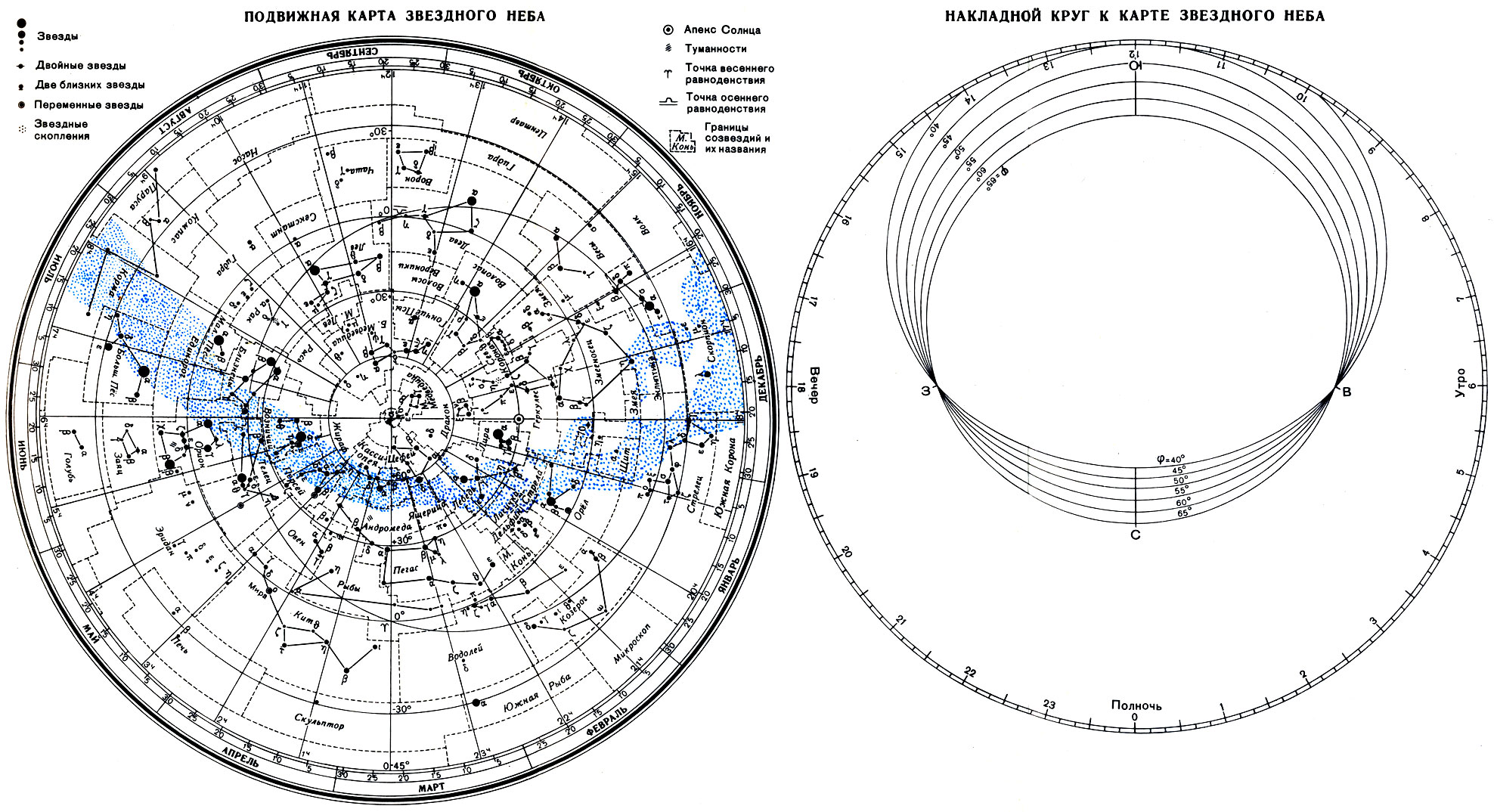 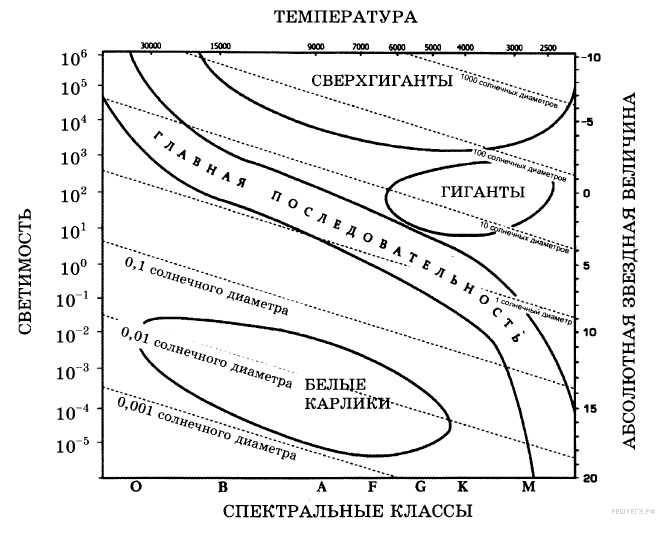 -------------------------------------------------------------------------------------------------------------------------------Элемент содержанияТип вопросаЧасть 1:Часть 1:1. Звезды и созвездия. Небесные координаты. ПКЗН.задание с выбором ответа2. Движение Луны и Солнца. Конфигурации планет.задание с выбором ответа3. Солнце и звезды. Виды звезд и их характеристики.задание с выбором ответа4. Строение Вселенной. Галактики.задание с выбором ответаЧасть 2:5. Звезды и созвездия.установление соответствия6. Единицы измерения астрономических величин.упорядочивание последовательности7. Физические характеристики небесных тел.задание с множественным выбором8. Законы небесной механики.задача с открытым ответомЧасть 3:Часть 3:9. Природа тел Солнечной системы.качественный вопрос10. Расстояния до небесных объектов. Угловые и линейные размеры небесных объектов.задача с развернутым ответомНаиболее важные величины, встречающиеся в астрономииНаиболее важные величины, встречающиеся в астрономииВидимый угловой диаметр Солнца и Луны0,50Продолжительность звездного года (период обращения Земли вокруг Солнца)365 сут 5 ч 49 минПродолжительность синодического месяца (период изменения фаз Луны)29,5 сутПродолжительность звездного месяца (период обращения Луны вокруг Земли)27,3 сутСредний радиус Земли6 370 кмСреднее расстояние от Земли до Луны384 000 кмСреднее расстояние от Земли до Солнца150 млн км1 парсек206265 а.е. = 3, 26 св. года = 3⸱1013 кмК каждому из заданий 1-4 даны 4 варианта ответа, из которых только 1 правильный. Номер этого ответа запишите в тетради.1.Какое из перечисленных созвездий нельзя наблюдать 15 октября в 20.00 в г. Нижний Новгород (широта 560)?Какое из перечисленных созвездий нельзя наблюдать 15 октября в 20.00 в г. Нижний Новгород (широта 560)?Какое из перечисленных созвездий нельзя наблюдать 15 октября в 20.00 в г. Нижний Новгород (широта 560)?Какое из перечисленных созвездий нельзя наблюдать 15 октября в 20.00 в г. Нижний Новгород (широта 560)?Какое из перечисленных созвездий нельзя наблюдать 15 октября в 20.00 в г. Нижний Новгород (широта 560)?Какое из перечисленных созвездий нельзя наблюдать 15 октября в 20.00 в г. Нижний Новгород (широта 560)?Какое из перечисленных созвездий нельзя наблюдать 15 октября в 20.00 в г. Нижний Новгород (широта 560)?Какое из перечисленных созвездий нельзя наблюдать 15 октября в 20.00 в г. Нижний Новгород (широта 560)?Какое из перечисленных созвездий нельзя наблюдать 15 октября в 20.00 в г. Нижний Новгород (широта 560)?Какое из перечисленных созвездий нельзя наблюдать 15 октября в 20.00 в г. Нижний Новгород (широта 560)?А) ЛираБ) ОвенВ) Большой ПесГ) КозерогВ) Большой ПесГ) КозерогВ) Большой ПесГ) КозерогВ) Большой ПесГ) Козерог2.Как называется фаза Луны, изображенная на рисунке? В какое время суток Луна видна в этой фазе?Как называется фаза Луны, изображенная на рисунке? В какое время суток Луна видна в этой фазе?Как называется фаза Луны, изображенная на рисунке? В какое время суток Луна видна в этой фазе?Как называется фаза Луны, изображенная на рисунке? В какое время суток Луна видна в этой фазе?Как называется фаза Луны, изображенная на рисунке? В какое время суток Луна видна в этой фазе?А) Первая четверть. Видна вечером.Б) Последняя четверть. Видна утром.В) Полулуние. Видна вечером.Г) Полнолуние. Видна всю ночь.А) Первая четверть. Видна вечером.Б) Последняя четверть. Видна утром.В) Полулуние. Видна вечером.Г) Полнолуние. Видна всю ночь.А) Первая четверть. Видна вечером.Б) Последняя четверть. Видна утром.В) Полулуние. Видна вечером.Г) Полнолуние. Видна всю ночь.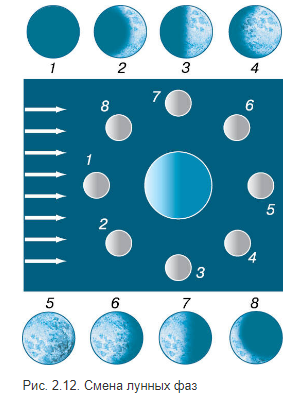 3.К какому типу относятся две близко расположенные звезды, связанные силами тяготения и обращающиеся около общего центра масс?К какому типу относятся две близко расположенные звезды, связанные силами тяготения и обращающиеся около общего центра масс?К какому типу относятся две близко расположенные звезды, связанные силами тяготения и обращающиеся около общего центра масс?К какому типу относятся две близко расположенные звезды, связанные силами тяготения и обращающиеся около общего центра масс?К какому типу относятся две близко расположенные звезды, связанные силами тяготения и обращающиеся около общего центра масс?А) Оптические двойные звездыБ) Физические двойные звездыВ) Спектрально-двойные звездыГ) Сверхновые звездыВ) Спектрально-двойные звездыГ) Сверхновые звездыВ) Спектрально-двойные звездыГ) Сверхновые звездыВ) Спектрально-двойные звездыГ) Сверхновые звезды4.Какой из перечисленных объектов лишний в этом списке:Какой из перечисленных объектов лишний в этом списке:Какой из перечисленных объектов лишний в этом списке:Какой из перечисленных объектов лишний в этом списке:Какой из перечисленных объектов лишний в этом списке:А) Шаровое звездное скоплениеБ) ГалактикаВ) Звездная ассоциацияГ) СозвездиеВ) Звездная ассоциацияГ) СозвездиеВ) Звездная ассоциацияГ) СозвездиеВ) Звездная ассоциацияГ) СозвездиеПри выполнении заданий с кратким ответом (задания 5-8) необходимо записать ответ в указанном в тексте задания месте.Ответом к каждому из заданий 5-7 будет некоторая последовательность цифр. В тетради запишите номер вопроса и последовательность цифр – номера выбранных ответов. Каждую цифру пишите в отдельной клеточке.5.Установите соответствие (логическую пару). К каждому названию созвездия, отмеченному буквой, подберите соответствующее изображение, обозначенное цифрой. Запишите в таблицу выбранные цифры под соответствующими буквами.Установите соответствие (логическую пару). К каждому названию созвездия, отмеченному буквой, подберите соответствующее изображение, обозначенное цифрой. Запишите в таблицу выбранные цифры под соответствующими буквами.Установите соответствие (логическую пару). К каждому названию созвездия, отмеченному буквой, подберите соответствующее изображение, обозначенное цифрой. Запишите в таблицу выбранные цифры под соответствующими буквами.Установите соответствие (логическую пару). К каждому названию созвездия, отмеченному буквой, подберите соответствующее изображение, обозначенное цифрой. Запишите в таблицу выбранные цифры под соответствующими буквами.Установите соответствие (логическую пару). К каждому названию созвездия, отмеченному буквой, подберите соответствующее изображение, обозначенное цифрой. Запишите в таблицу выбранные цифры под соответствующими буквами.Установите соответствие (логическую пару). К каждому названию созвездия, отмеченному буквой, подберите соответствующее изображение, обозначенное цифрой. Запишите в таблицу выбранные цифры под соответствующими буквами.Установите соответствие (логическую пару). К каждому названию созвездия, отмеченному буквой, подберите соответствующее изображение, обозначенное цифрой. Запишите в таблицу выбранные цифры под соответствующими буквами.Установите соответствие (логическую пару). К каждому названию созвездия, отмеченному буквой, подберите соответствующее изображение, обозначенное цифрой. Запишите в таблицу выбранные цифры под соответствующими буквами.Установите соответствие (логическую пару). К каждому названию созвездия, отмеченному буквой, подберите соответствующее изображение, обозначенное цифрой. Запишите в таблицу выбранные цифры под соответствующими буквами.Установите соответствие (логическую пару). К каждому названию созвездия, отмеченному буквой, подберите соответствующее изображение, обозначенное цифрой. Запишите в таблицу выбранные цифры под соответствующими буквами.Установите соответствие (логическую пару). К каждому названию созвездия, отмеченному буквой, подберите соответствующее изображение, обозначенное цифрой. Запишите в таблицу выбранные цифры под соответствующими буквами.Установите соответствие (логическую пару). К каждому названию созвездия, отмеченному буквой, подберите соответствующее изображение, обозначенное цифрой. Запишите в таблицу выбранные цифры под соответствующими буквами.6.Расположите астрономические величины в порядке их возрастания. Запишите в таблицу получившуюся последовательность цифр ответа.Расположите астрономические величины в порядке их возрастания. Запишите в таблицу получившуюся последовательность цифр ответа.Расположите астрономические величины в порядке их возрастания. Запишите в таблицу получившуюся последовательность цифр ответа.Расположите астрономические величины в порядке их возрастания. Запишите в таблицу получившуюся последовательность цифр ответа.Расположите астрономические величины в порядке их возрастания. Запишите в таблицу получившуюся последовательность цифр ответа.Расположите астрономические величины в порядке их возрастания. Запишите в таблицу получившуюся последовательность цифр ответа.Расположите астрономические величины в порядке их возрастания. Запишите в таблицу получившуюся последовательность цифр ответа.Расположите астрономические величины в порядке их возрастания. Запишите в таблицу получившуюся последовательность цифр ответа.Расположите астрономические величины в порядке их возрастания. Запишите в таблицу получившуюся последовательность цифр ответа.Расположите астрономические величины в порядке их возрастания. Запишите в таблицу получившуюся последовательность цифр ответа.Расположите астрономические величины в порядке их возрастания. Запишите в таблицу получившуюся последовательность цифр ответа.Расположите астрономические величины в порядке их возрастания. Запишите в таблицу получившуюся последовательность цифр ответа.7.На рисунке представлена диаграмма Герцшпрунга – Рассела.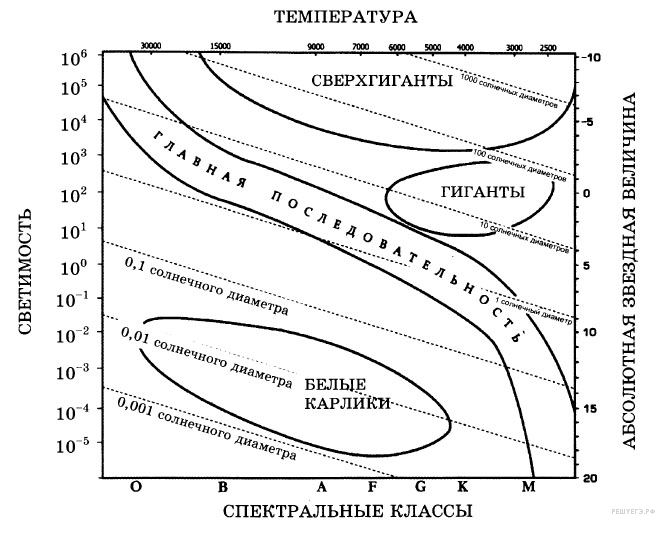 На рисунке представлена диаграмма Герцшпрунга – Рассела.На рисунке представлена диаграмма Герцшпрунга – Рассела.На рисунке представлена диаграмма Герцшпрунга – Рассела.На рисунке представлена диаграмма Герцшпрунга – Рассела.На рисунке представлена диаграмма Герцшпрунга – Рассела.На рисунке представлена диаграмма Герцшпрунга – Рассела.На рисунке представлена диаграмма Герцшпрунга – Рассела.На рисунке представлена диаграмма Герцшпрунга – Рассела.На рисунке представлена диаграмма Герцшпрунга – Рассела.На рисунке представлена диаграмма Герцшпрунга – Рассела.На рисунке представлена диаграмма Герцшпрунга – Рассела.Выберите два утверждения о звездах, которые соответствуют диаграмме.Температура звезд спектрального класса G в 2 раза выше температуры звезд спектрального класса А.Звезда Бетельгейзе относится к сверхгигантам, поскольку ее радиус почти в 1 000 раз превышает радиус Солнца.Плотность белых карликов существенно меньше средней плотности гигантов.Звезда Антарес имеет температуру поверхности 3 300 К и относится к звездам спектрального класса А. «Жизненный цикл» звезды спектрального класса К главной последовательности более длительный, чем звезды спектрального класса В главной последовательности.Выберите два утверждения о звездах, которые соответствуют диаграмме.Температура звезд спектрального класса G в 2 раза выше температуры звезд спектрального класса А.Звезда Бетельгейзе относится к сверхгигантам, поскольку ее радиус почти в 1 000 раз превышает радиус Солнца.Плотность белых карликов существенно меньше средней плотности гигантов.Звезда Антарес имеет температуру поверхности 3 300 К и относится к звездам спектрального класса А. «Жизненный цикл» звезды спектрального класса К главной последовательности более длительный, чем звезды спектрального класса В главной последовательности.Выберите два утверждения о звездах, которые соответствуют диаграмме.Температура звезд спектрального класса G в 2 раза выше температуры звезд спектрального класса А.Звезда Бетельгейзе относится к сверхгигантам, поскольку ее радиус почти в 1 000 раз превышает радиус Солнца.Плотность белых карликов существенно меньше средней плотности гигантов.Звезда Антарес имеет температуру поверхности 3 300 К и относится к звездам спектрального класса А. «Жизненный цикл» звезды спектрального класса К главной последовательности более длительный, чем звезды спектрального класса В главной последовательности.Выберите два утверждения о звездах, которые соответствуют диаграмме.Температура звезд спектрального класса G в 2 раза выше температуры звезд спектрального класса А.Звезда Бетельгейзе относится к сверхгигантам, поскольку ее радиус почти в 1 000 раз превышает радиус Солнца.Плотность белых карликов существенно меньше средней плотности гигантов.Звезда Антарес имеет температуру поверхности 3 300 К и относится к звездам спектрального класса А. «Жизненный цикл» звезды спектрального класса К главной последовательности более длительный, чем звезды спектрального класса В главной последовательности.Выберите два утверждения о звездах, которые соответствуют диаграмме.Температура звезд спектрального класса G в 2 раза выше температуры звезд спектрального класса А.Звезда Бетельгейзе относится к сверхгигантам, поскольку ее радиус почти в 1 000 раз превышает радиус Солнца.Плотность белых карликов существенно меньше средней плотности гигантов.Звезда Антарес имеет температуру поверхности 3 300 К и относится к звездам спектрального класса А. «Жизненный цикл» звезды спектрального класса К главной последовательности более длительный, чем звезды спектрального класса В главной последовательности.Выберите два утверждения о звездах, которые соответствуют диаграмме.Температура звезд спектрального класса G в 2 раза выше температуры звезд спектрального класса А.Звезда Бетельгейзе относится к сверхгигантам, поскольку ее радиус почти в 1 000 раз превышает радиус Солнца.Плотность белых карликов существенно меньше средней плотности гигантов.Звезда Антарес имеет температуру поверхности 3 300 К и относится к звездам спектрального класса А. «Жизненный цикл» звезды спектрального класса К главной последовательности более длительный, чем звезды спектрального класса В главной последовательности.Ответ: Ответом к заданию 8 является число. В тетради запишите номер вопроса и полученный ответ. Каждую цифру пишите в отдельной клеточке. Единицы измерения астрономических величин писать не нужно.Ответом к заданию 8 является число. В тетради запишите номер вопроса и полученный ответ. Каждую цифру пишите в отдельной клеточке. Единицы измерения астрономических величин писать не нужно.8.С каким периодом обращалась бы вокруг Солнца Земля, если бы масса Солнца была вдвое больше? Ответ выразите в годах и округлите до десятых.Ответ: ______________ гС каким периодом обращалась бы вокруг Солнца Земля, если бы масса Солнца была вдвое больше? Ответ выразите в годах и округлите до десятых.Ответ: ______________ гС каким периодом обращалась бы вокруг Солнца Земля, если бы масса Солнца была вдвое больше? Ответ выразите в годах и округлите до десятых.Ответ: ______________ гС каким периодом обращалась бы вокруг Солнца Земля, если бы масса Солнца была вдвое больше? Ответ выразите в годах и округлите до десятых.Ответ: ______________ гДля ответа на задания части 3 (задания 9-10) используйте тетрадь для контрольных работ. Запишите сначала номер задания, а затем развернутый ответ на него. Задание 9 представляет собой вопрос, на который необходимо дать письменный ответ. Полный ответ должен включать в себя не только ответ на вопрос, но и его развернутое логически связанное обоснование. При необходимости сделайте рисунок. Ответ записывайте четко и разборчиво.9.Почему небо голубого цвета, если главный источник света для Земли – Солнце, которое светит почти белым светом? Почему небо становится красным на закате и на восходе?Почему небо голубого цвета, если главный источник света для Земли – Солнце, которое светит почти белым светом? Почему небо становится красным на закате и на восходе?Для задания 10 необходимо записать полное решение, которое включает запись каткого условия задачи (Дано); рисунок; запись формул, применение которых необходимо и достаточно для решения задачи; а также математические преобразования и расчеты, приводящие к числовому ответу.10.Какой наименьший линейный диаметр должно иметь солнечное пятно, чтобы его можно было различить невооруженным глазом (при наблюдениях через специальный светофильтр), если разрешающая способность глаза равна 1’. Ответ запишите в км.Какой наименьший линейный диаметр должно иметь солнечное пятно, чтобы его можно было различить невооруженным глазом (при наблюдениях через специальный светофильтр), если разрешающая способность глаза равна 1’. Ответ запишите в км.Наиболее важные величины, встречающиеся в астрономииНаиболее важные величины, встречающиеся в астрономииВидимый угловой диаметр Солнца и Луны0,50Продолжительность звездного года (период обращения Земли вокруг Солнца)365 сут 5 ч 49 минПродолжительность синодического месяца (период изменения фаз Луны)29,5 сутПродолжительность звездного месяца (период обращения Луны вокруг Земли)27,3 сутСредний радиус Земли6 370 кмСреднее расстояние от Земли до Луны384 000 кмСреднее расстояние от Земли до Солнца150 млн км1 парсек206265 а.е. = 3, 26 св. года = 3⸱1013 кмК каждому из заданий 1-4 даны 4 варианта ответа, из которых только 1 правильный. Номер этого ответа запишите в тетради.1.В каком созвездии находится галактика М31 (α = 0ч40м, δ = + 410)?В каком созвездии находится галактика М31 (α = 0ч40м, δ = + 410)?В каком созвездии находится галактика М31 (α = 0ч40м, δ = + 410)?В каком созвездии находится галактика М31 (α = 0ч40м, δ = + 410)?А) ТреугольникБ) АндромедаВ) ПегасГ) СкульпторВ) ПегасГ) СкульпторВ) ПегасГ) Скульптор2.Укажите, какой из следующих фактов опровергает гипотезу о неподвижности Земли и движении Солнца вокруг нее.Укажите, какой из следующих фактов опровергает гипотезу о неподвижности Земли и движении Солнца вокруг нее.Укажите, какой из следующих фактов опровергает гипотезу о неподвижности Земли и движении Солнца вокруг нее.Укажите, какой из следующих фактов опровергает гипотезу о неподвижности Земли и движении Солнца вокруг нее.А) Ежедневная кульминация Солнца.Б) Движение звезд, наблюдаемое в течение ночи.В) Движение Солнца на фоне звезд, происходящее в течение года.Г) Ни один из этих фактов.А) Ежедневная кульминация Солнца.Б) Движение звезд, наблюдаемое в течение ночи.В) Движение Солнца на фоне звезд, происходящее в течение года.Г) Ни один из этих фактов.А) Ежедневная кульминация Солнца.Б) Движение звезд, наблюдаемое в течение ночи.В) Движение Солнца на фоне звезд, происходящее в течение года.Г) Ни один из этих фактов.А) Ежедневная кульминация Солнца.Б) Движение звезд, наблюдаемое в течение ночи.В) Движение Солнца на фоне звезд, происходящее в течение года.Г) Ни один из этих фактов.3.На каком расстоянии должна находиться звезда, чтобы ее видимая звездная величина была равна абсолютной звездной величине?На каком расстоянии должна находиться звезда, чтобы ее видимая звездная величина была равна абсолютной звездной величине?На каком расстоянии должна находиться звезда, чтобы ее видимая звездная величина была равна абсолютной звездной величине?На каком расстоянии должна находиться звезда, чтобы ее видимая звездная величина была равна абсолютной звездной величине?А) 1 пкБ) 10 пкВ) 100 пкГ) 1000 пкВ) 100 пкГ) 1000 пкВ) 100 пкГ) 1000 пк4.На какой картинке изображена Наша Галактика – Млечный Путь?На какой картинке изображена Наша Галактика – Млечный Путь?На какой картинке изображена Наша Галактика – Млечный Путь?На какой картинке изображена Наша Галактика – Млечный Путь?А) 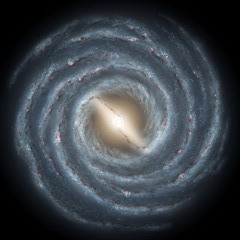 Б) 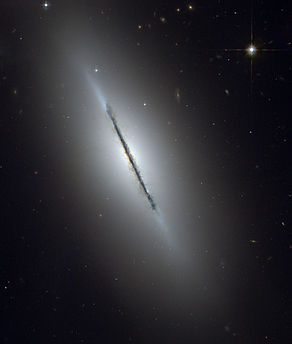 Б) Б) Б ) 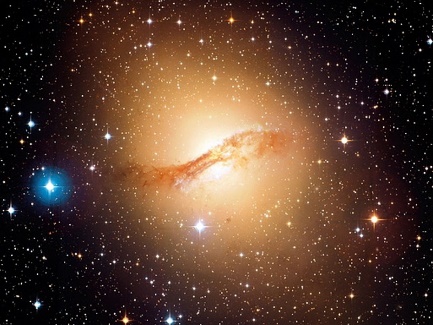 Г) 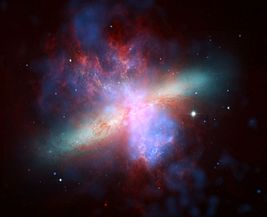 Г) Г) При выполнении заданий с кратким ответом (задания 5-8) необходимо записать ответ в указанном в тексте задания месте.Ответом к каждому из заданий 5-7 будет некоторая последовательность цифр. В тетради запишите номер вопроса и последовательность цифр – номера выбранных ответов. Каждую цифру пишите в отдельной клеточке.5.Установите соответствие (логическую пару). К каждому названию созвездия, отмеченному буквой, подберите соответствующее изображение, обозначенное цифрой. Запишите в таблицу выбранные цифры под соответствующими буквами.Установите соответствие (логическую пару). К каждому названию созвездия, отмеченному буквой, подберите соответствующее изображение, обозначенное цифрой. Запишите в таблицу выбранные цифры под соответствующими буквами.Установите соответствие (логическую пару). К каждому названию созвездия, отмеченному буквой, подберите соответствующее изображение, обозначенное цифрой. Запишите в таблицу выбранные цифры под соответствующими буквами.Установите соответствие (логическую пару). К каждому названию созвездия, отмеченному буквой, подберите соответствующее изображение, обозначенное цифрой. Запишите в таблицу выбранные цифры под соответствующими буквами.Установите соответствие (логическую пару). К каждому названию созвездия, отмеченному буквой, подберите соответствующее изображение, обозначенное цифрой. Запишите в таблицу выбранные цифры под соответствующими буквами.Установите соответствие (логическую пару). К каждому названию созвездия, отмеченному буквой, подберите соответствующее изображение, обозначенное цифрой. Запишите в таблицу выбранные цифры под соответствующими буквами.Установите соответствие (логическую пару). К каждому названию созвездия, отмеченному буквой, подберите соответствующее изображение, обозначенное цифрой. Запишите в таблицу выбранные цифры под соответствующими буквами.Установите соответствие (логическую пару). К каждому названию созвездия, отмеченному буквой, подберите соответствующее изображение, обозначенное цифрой. Запишите в таблицу выбранные цифры под соответствующими буквами.6.Расположите угловые координаты светил в порядке их возрастания. Запишите в таблицу получившуюся последовательность цифр ответа.Расположите угловые координаты светил в порядке их возрастания. Запишите в таблицу получившуюся последовательность цифр ответа.Расположите угловые координаты светил в порядке их возрастания. Запишите в таблицу получившуюся последовательность цифр ответа.Расположите угловые координаты светил в порядке их возрастания. Запишите в таблицу получившуюся последовательность цифр ответа.Расположите угловые координаты светил в порядке их возрастания. Запишите в таблицу получившуюся последовательность цифр ответа.Расположите угловые координаты светил в порядке их возрастания. Запишите в таблицу получившуюся последовательность цифр ответа.Расположите угловые координаты светил в порядке их возрастания. Запишите в таблицу получившуюся последовательность цифр ответа.Расположите угловые координаты светил в порядке их возрастания. Запишите в таблицу получившуюся последовательность цифр ответа.7.Рассмотрите таблицу, содержащую сведения о ярких звездах:Рассмотрите таблицу, содержащую сведения о ярких звездах:Рассмотрите таблицу, содержащую сведения о ярких звездах:Рассмотрите таблицу, содержащую сведения о ярких звездах:Рассмотрите таблицу, содержащую сведения о ярких звездах:Рассмотрите таблицу, содержащую сведения о ярких звездах:Рассмотрите таблицу, содержащую сведения о ярких звездах:Рассмотрите таблицу, содержащую сведения о ярких звездах:Рассмотрите таблицу, содержащую сведения о ярких звездах:Рассмотрите таблицу, содержащую сведения о ярких звездах:Рассмотрите таблицу, содержащую сведения о ярких звездах:Рассмотрите таблицу, содержащую сведения о ярких звездах:Выберите два утверждения, которые соответствуют характеристикам звезд.1) Звезды Антарес и Ригель являются сверхгигантами.2) Звезда Арктур относится к голубым звездам спектрального класса О.3) Звезда Сириус В относится к звездам главной последовательности на диаграмме Герцшпрунга-Рассела.4) Температура поверхности Веги ниже температуры поверхности Солнца.5) Звезда 40 Эридана относится к белым карликам.Выберите два утверждения, которые соответствуют характеристикам звезд.1) Звезды Антарес и Ригель являются сверхгигантами.2) Звезда Арктур относится к голубым звездам спектрального класса О.3) Звезда Сириус В относится к звездам главной последовательности на диаграмме Герцшпрунга-Рассела.4) Температура поверхности Веги ниже температуры поверхности Солнца.5) Звезда 40 Эридана относится к белым карликам.Выберите два утверждения, которые соответствуют характеристикам звезд.1) Звезды Антарес и Ригель являются сверхгигантами.2) Звезда Арктур относится к голубым звездам спектрального класса О.3) Звезда Сириус В относится к звездам главной последовательности на диаграмме Герцшпрунга-Рассела.4) Температура поверхности Веги ниже температуры поверхности Солнца.5) Звезда 40 Эридана относится к белым карликам.Выберите два утверждения, которые соответствуют характеристикам звезд.1) Звезды Антарес и Ригель являются сверхгигантами.2) Звезда Арктур относится к голубым звездам спектрального класса О.3) Звезда Сириус В относится к звездам главной последовательности на диаграмме Герцшпрунга-Рассела.4) Температура поверхности Веги ниже температуры поверхности Солнца.5) Звезда 40 Эридана относится к белым карликам.Ответ: Ответом к заданию 8 является число. В тетради запишите номер вопроса и полученный ответ. Каждую цифру пишите в отдельной клеточке. Единицы измерения астрономических величин писать не нужно.Ответом к заданию 8 является число. В тетради запишите номер вопроса и полученный ответ. Каждую цифру пишите в отдельной клеточке. Единицы измерения астрономических величин писать не нужно.8.Вычислите большую полуось планеты Марс, если ее синодический период равен 780 сут. Ответ выразите в астрономических единицах и округлите до десятых.Ответ: ______________ а.е.Вычислите большую полуось планеты Марс, если ее синодический период равен 780 сут. Ответ выразите в астрономических единицах и округлите до десятых.Ответ: ______________ а.е.Вычислите большую полуось планеты Марс, если ее синодический период равен 780 сут. Ответ выразите в астрономических единицах и округлите до десятых.Ответ: ______________ а.е.Вычислите большую полуось планеты Марс, если ее синодический период равен 780 сут. Ответ выразите в астрономических единицах и округлите до десятых.Ответ: ______________ а.е.Для ответа на задания части 3 (задания 9-10) используйте тетрадь для контрольных работ. Запишите сначала номер задания, а затем развернутый ответ на него. Задание 9 представляет собой вопрос, на который необходимо дать письменный ответ. Полный ответ должен включать в себя не только ответ на вопрос, но и его развернутое логически связанное обоснование. При необходимости сделайте рисунок. Ответ записывайте четко и разборчиво.9.Чем объясняется отсутствие атмосферы у планеты Меркурий?Для задания 10 необходимо записать полное решение, которое включает запись каткого условия задачи (Дано); рисунок; запись формул, применение которых необходимо и достаточно для решения задачи; а также математические преобразования и расчеты, приводящие к числовому ответу.10.Какой угловой диаметр должно иметь солнечное пятно, чтобы его линейный диаметр равнялся радиусу Земли? Ответ запишите в угловых секундах.Какой угловой диаметр должно иметь солнечное пятно, чтобы его линейный диаметр равнялся радиусу Земли? Ответ запишите в угловых секундах.Наиболее важные величины, встречающиеся в астрономииНаиболее важные величины, встречающиеся в астрономииВидимый угловой диаметр Солнца и Луны0,50Продолжительность звездного года (период обращения Земли вокруг Солнца)365 сут 5 ч 49 минПродолжительность синодического месяца (период изменения фаз Луны)29,5 сутПродолжительность звездного месяца (период обращения Луны вокруг Земли)27,3 сутСредний радиус Земли6 370 кмСреднее расстояние от Земли до Луны384 000 кмСреднее расстояние от Земли до Солнца150 млн км1 парсек206265 а.е. = 3, 26 св. года = 3⸱1013 кмК каждому из заданий 1-4 даны 4 варианта ответа, из которых только 1 правильный. Номер этого ответа запишите в тетради.1.Какой объект имеет экваториальные координаты α = 15ч12м, δ = - 90?Какой объект имеет экваториальные координаты α = 15ч12м, δ = - 90?Какой объект имеет экваториальные координаты α = 15ч12м, δ = - 90?Какой объект имеет экваториальные координаты α = 15ч12м, δ = - 90?Какой объект имеет экваториальные координаты α = 15ч12м, δ = - 90?Какой объект имеет экваториальные координаты α = 15ч12м, δ = - 90?А) δ ЗмеиБ) α ВолопасаА) δ ЗмеиБ) α ВолопасаВ) β ВесовГ) δ СкорпионаВ) β ВесовГ) δ СкорпионаВ) β ВесовГ) δ Скорпиона2.Как называется конфигурация планет, изображенная на рисунке? В какое время суток можно наблюдать такую конфигурацию?Как называется конфигурация планет, изображенная на рисунке? В какое время суток можно наблюдать такую конфигурацию?Как называется конфигурация планет, изображенная на рисунке? В какое время суток можно наблюдать такую конфигурацию?Как называется конфигурация планет, изображенная на рисунке? В какое время суток можно наблюдать такую конфигурацию?Как называется конфигурация планет, изображенная на рисунке? В какое время суток можно наблюдать такую конфигурацию?Как называется конфигурация планет, изображенная на рисунке? В какое время суток можно наблюдать такую конфигурацию?Как называется конфигурация планет, изображенная на рисунке? В какое время суток можно наблюдать такую конфигурацию?Как называется конфигурация планет, изображенная на рисунке? В какое время суток можно наблюдать такую конфигурацию?Как называется конфигурация планет, изображенная на рисунке? В какое время суток можно наблюдать такую конфигурацию?Как называется конфигурация планет, изображенная на рисунке? В какое время суток можно наблюдать такую конфигурацию?Как называется конфигурация планет, изображенная на рисунке? В какое время суток можно наблюдать такую конфигурацию?Как называется конфигурация планет, изображенная на рисунке? В какое время суток можно наблюдать такую конфигурацию?А) Соединение. Планета видна на небе всю ночь.Б) Восточная квадратура. Планета видна вечером.В) Восточная квадратура. Планета видна утром.Г) Противостояние. Планета видна на небе всю ночь.А) Соединение. Планета видна на небе всю ночь.Б) Восточная квадратура. Планета видна вечером.В) Восточная квадратура. Планета видна утром.Г) Противостояние. Планета видна на небе всю ночь.А) Соединение. Планета видна на небе всю ночь.Б) Восточная квадратура. Планета видна вечером.В) Восточная квадратура. Планета видна утром.Г) Противостояние. Планета видна на небе всю ночь.А) Соединение. Планета видна на небе всю ночь.Б) Восточная квадратура. Планета видна вечером.В) Восточная квадратура. Планета видна утром.Г) Противостояние. Планета видна на небе всю ночь.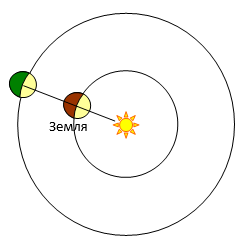 3.Где располагается Солнце на диаграмме «спектр-светимость»?Где располагается Солнце на диаграмме «спектр-светимость»?Где располагается Солнце на диаграмме «спектр-светимость»?Где располагается Солнце на диаграмме «спектр-светимость»?Где располагается Солнце на диаграмме «спектр-светимость»?Где располагается Солнце на диаграмме «спектр-светимость»?А) На главной последовательностиБ) На последовательности красных гигантовВ) На последовательности белых карликовГ) На последовательности сверхгигантовА) На главной последовательностиБ) На последовательности красных гигантовВ) На последовательности белых карликовГ) На последовательности сверхгигантовА) На главной последовательностиБ) На последовательности красных гигантовВ) На последовательности белых карликовГ) На последовательности сверхгигантовА) На главной последовательностиБ) На последовательности красных гигантовВ) На последовательности белых карликовГ) На последовательности сверхгигантовА) На главной последовательностиБ) На последовательности красных гигантовВ) На последовательности белых карликовГ) На последовательности сверхгигантовА) На главной последовательностиБ) На последовательности красных гигантовВ) На последовательности белых карликовГ) На последовательности сверхгигантов4.Какова структура нашей Галактики (согласно классификации Хаббла)?Какова структура нашей Галактики (согласно классификации Хаббла)?Какова структура нашей Галактики (согласно классификации Хаббла)?Какова структура нашей Галактики (согласно классификации Хаббла)?Какова структура нашей Галактики (согласно классификации Хаббла)?Какова структура нашей Галактики (согласно классификации Хаббла)?А) ЭллиптическаяБ) НеправильнаяВ) ЛинзовиднаяГ) СпиральнаяВ) ЛинзовиднаяГ) СпиральнаяВ) ЛинзовиднаяГ) СпиральнаяПри выполнении заданий с кратким ответом (задания 5-8) необходимо записать ответ в указанном в тексте задания месте.Ответом к каждому из заданий 5-7 будет некоторая последовательность цифр. В тетради запишите номер вопроса и последовательность цифр – номера выбранных ответов. Каждую цифру пишите в отдельной клеточке.5.Установите соответствие (логическую пару). К каждому названию созвездия, отмеченному буквой, подберите соответствующее изображение, обозначенное цифрой. Запишите в таблицу выбранные цифры под соответствующими буквами.Установите соответствие (логическую пару). К каждому названию созвездия, отмеченному буквой, подберите соответствующее изображение, обозначенное цифрой. Запишите в таблицу выбранные цифры под соответствующими буквами.Установите соответствие (логическую пару). К каждому названию созвездия, отмеченному буквой, подберите соответствующее изображение, обозначенное цифрой. Запишите в таблицу выбранные цифры под соответствующими буквами.Установите соответствие (логическую пару). К каждому названию созвездия, отмеченному буквой, подберите соответствующее изображение, обозначенное цифрой. Запишите в таблицу выбранные цифры под соответствующими буквами.Установите соответствие (логическую пару). К каждому названию созвездия, отмеченному буквой, подберите соответствующее изображение, обозначенное цифрой. Запишите в таблицу выбранные цифры под соответствующими буквами.Установите соответствие (логическую пару). К каждому названию созвездия, отмеченному буквой, подберите соответствующее изображение, обозначенное цифрой. Запишите в таблицу выбранные цифры под соответствующими буквами.Установите соответствие (логическую пару). К каждому названию созвездия, отмеченному буквой, подберите соответствующее изображение, обозначенное цифрой. Запишите в таблицу выбранные цифры под соответствующими буквами.Установите соответствие (логическую пару). К каждому названию созвездия, отмеченному буквой, подберите соответствующее изображение, обозначенное цифрой. Запишите в таблицу выбранные цифры под соответствующими буквами.6.Расположите астрономические величины в порядке их убывания. Запишите в таблицу получившуюся последовательность цифр ответа.Расположите астрономические величины в порядке их убывания. Запишите в таблицу получившуюся последовательность цифр ответа.Расположите астрономические величины в порядке их убывания. Запишите в таблицу получившуюся последовательность цифр ответа.Расположите астрономические величины в порядке их убывания. Запишите в таблицу получившуюся последовательность цифр ответа.Расположите астрономические величины в порядке их убывания. Запишите в таблицу получившуюся последовательность цифр ответа.Расположите астрономические величины в порядке их убывания. Запишите в таблицу получившуюся последовательность цифр ответа.Расположите астрономические величины в порядке их убывания. Запишите в таблицу получившуюся последовательность цифр ответа.Расположите астрономические величины в порядке их убывания. Запишите в таблицу получившуюся последовательность цифр ответа.7.Используя таблицу, содержащую сведения о ярких звездах, выполните задание.Используя таблицу, содержащую сведения о ярких звездах, выполните задание.Используя таблицу, содержащую сведения о ярких звездах, выполните задание.Используя таблицу, содержащую сведения о ярких звездах, выполните задание.Выберите два утверждения, которые соответствуют характеристикам звезд:1) Звезды Капелла и Менкалинан относятся к одному созвездию, значит находятся на одинаковом расстоянии от Солнца.2) Звезда Денеб является сверхгигантом.3) Звезда Бетельгейзе относится к красным звездам спектрального класса М.4) Звезды Альдебаран и Эльнан имеют одинаковую массу, значит они относятся к одному и тому же спектральному классу.5) Температура на поверхности Ригеля в 2 раза ниже, чем на поверхности Солнца.Выберите два утверждения, которые соответствуют характеристикам звезд:1) Звезды Капелла и Менкалинан относятся к одному созвездию, значит находятся на одинаковом расстоянии от Солнца.2) Звезда Денеб является сверхгигантом.3) Звезда Бетельгейзе относится к красным звездам спектрального класса М.4) Звезды Альдебаран и Эльнан имеют одинаковую массу, значит они относятся к одному и тому же спектральному классу.5) Температура на поверхности Ригеля в 2 раза ниже, чем на поверхности Солнца.Выберите два утверждения, которые соответствуют характеристикам звезд:1) Звезды Капелла и Менкалинан относятся к одному созвездию, значит находятся на одинаковом расстоянии от Солнца.2) Звезда Денеб является сверхгигантом.3) Звезда Бетельгейзе относится к красным звездам спектрального класса М.4) Звезды Альдебаран и Эльнан имеют одинаковую массу, значит они относятся к одному и тому же спектральному классу.5) Температура на поверхности Ригеля в 2 раза ниже, чем на поверхности Солнца.Выберите два утверждения, которые соответствуют характеристикам звезд:1) Звезды Капелла и Менкалинан относятся к одному созвездию, значит находятся на одинаковом расстоянии от Солнца.2) Звезда Денеб является сверхгигантом.3) Звезда Бетельгейзе относится к красным звездам спектрального класса М.4) Звезды Альдебаран и Эльнан имеют одинаковую массу, значит они относятся к одному и тому же спектральному классу.5) Температура на поверхности Ригеля в 2 раза ниже, чем на поверхности Солнца.Ответ:Ответом к заданию 8 является число. В тетради запишите номер вопроса и полученный ответ. Каждую цифру пишите в отдельной клеточке. Единицы измерения астрономических величин писать не нужно.Ответом к заданию 8 является число. В тетради запишите номер вопроса и полученный ответ. Каждую цифру пишите в отдельной клеточке. Единицы измерения астрономических величин писать не нужно.8.Сколько суток продолжается полет космического аппарата до Марса, если он проходит по эллипсу, большая полуось которого равна 1, 25 а.е. Ответ округлите до целых.Ответ: ____________ сут.Сколько суток продолжается полет космического аппарата до Марса, если он проходит по эллипсу, большая полуось которого равна 1, 25 а.е. Ответ округлите до целых.Ответ: ____________ сут.Сколько суток продолжается полет космического аппарата до Марса, если он проходит по эллипсу, большая полуось которого равна 1, 25 а.е. Ответ округлите до целых.Ответ: ____________ сут.Сколько суток продолжается полет космического аппарата до Марса, если он проходит по эллипсу, большая полуось которого равна 1, 25 а.е. Ответ округлите до целых.Ответ: ____________ сут.Для ответа на задания части 3 (задания 9-10) используйте тетрадь для контрольных работ. Запишите сначала номер задания, а затем развернутый ответ на него. Задание 9 представляет собой вопрос, на который необходимо дать письменный ответ. Полный ответ должен включать в себя не только ответ на вопрос, но и его развернутое логически связанное обоснование. При необходимости сделайте рисунок. Ответ записывайте четко и разборчиво.9.Какие физические процессы лежат в основе образования облаков на различных планетах?Для задания 10 необходимо записать полное решение, которое включает запись каткого условия задачи (Дано); рисунок; запись формул, применение которых необходимо и достаточно для решения задачи; а также математические преобразования и расчеты, приводящие к числовому ответу.10.На Луне с Земли невооруженным взглядом можно различить объекты диаметром 200 км. Определите, какого размера объекты будут видны на Марсе невооруженному взгляду с расстояния 106 км. Ответ дайте в км.На Луне с Земли невооруженным взглядом можно различить объекты диаметром 200 км. Определите, какого размера объекты будут видны на Марсе невооруженному взгляду с расстояния 106 км. Ответ дайте в км.Наиболее важные величины, встречающиеся в астрономииНаиболее важные величины, встречающиеся в астрономииВидимый угловой диаметр Солнца и Луны0,50Продолжительность звездного года (период обращения Земли вокруг Солнца)365 сут 5 ч 49 минПродолжительность синодического месяца (период изменения фаз Луны)29,5 сутПродолжительность звездного месяца (период обращения Луны вокруг Земли)27,3 сутСредний радиус Земли6 370 кмСреднее расстояние от Земли до Луны384 000 кмСреднее расстояние от Земли до Солнца150 млн км1 парсек206265 а.е. = 3, 26 св. года = 3⸱1013 кмК каждому из заданий 1-4 даны 4 варианта ответа, из которых только 1 правильный. Номер этого ответа запишите в тетради.1.В каком созвездии находится Луна, если ее экваториальные координаты α = 20ч30м, δ = - 200?В каком созвездии находится Луна, если ее экваториальные координаты α = 20ч30м, δ = - 200?В каком созвездии находится Луна, если ее экваториальные координаты α = 20ч30м, δ = - 200?В каком созвездии находится Луна, если ее экваториальные координаты α = 20ч30м, δ = - 200?В каком созвездии находится Луна, если ее экваториальные координаты α = 20ч30м, δ = - 200?А) КозерогаБ) ВодолеяВ) КоняГ) ОрлаВ) КоняГ) ОрлаВ) КоняГ) Орла2.Какое явление увидит наблюдатель, находящийся в точке В на поверхности Земли?Какое явление увидит наблюдатель, находящийся в точке В на поверхности Земли?Какое явление увидит наблюдатель, находящийся в точке В на поверхности Земли?Какое явление увидит наблюдатель, находящийся в точке В на поверхности Земли?Какое явление увидит наблюдатель, находящийся в точке В на поверхности Земли?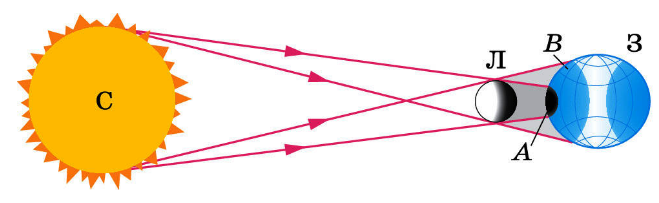 А) Полное солнечное затмениеБ) Полное лунное затмениеА) Полное солнечное затмениеБ) Полное лунное затмениеВ) Частное солнечное затмениеГ) Частное лунное затмениеВ) Частное солнечное затмениеГ) Частное лунное затмениеВ) Частное солнечное затмениеГ) Частное лунное затмение3.Какие звезды имеют самую низкую температуру?Какие звезды имеют самую низкую температуру?Какие звезды имеют самую низкую температуру?Какие звезды имеют самую низкую температуру?Какие звезды имеют самую низкую температуру?А) ГолубыеБ) ЖелтыеА) ГолубыеБ) ЖелтыеВ) БелыеГ) КрасныеВ) БелыеГ) КрасныеВ) БелыеГ) Красные4.Где в Галактике расположена Солнечная система?Где в Галактике расположена Солнечная система?Где в Галактике расположена Солнечная система?Где в Галактике расположена Солнечная система?Где в Галактике расположена Солнечная система?А) В центре Галактики.Б) В ядре Галактики.В) В основной плоскости диска Галактики, ближе к краю.Г) В темной зоне.А) В центре Галактики.Б) В ядре Галактики.В) В основной плоскости диска Галактики, ближе к краю.Г) В темной зоне.А) В центре Галактики.Б) В ядре Галактики.В) В основной плоскости диска Галактики, ближе к краю.Г) В темной зоне.А) В центре Галактики.Б) В ядре Галактики.В) В основной плоскости диска Галактики, ближе к краю.Г) В темной зоне.А) В центре Галактики.Б) В ядре Галактики.В) В основной плоскости диска Галактики, ближе к краю.Г) В темной зоне.При выполнении заданий с кратким ответом (задания 5-8) необходимо записать ответ в указанном в тексте задания месте.Ответом к каждому из заданий 5-7 будет некоторая последовательность цифр. В тетради запишите номер вопроса и последовательность цифр – номера выбранных ответов. Каждую цифру пишите в отдельной клеточке.5.Установите соответствие (логическую пару). К каждому названию созвездия, отмеченному буквой, подберите соответствующее изображение, обозначенное цифрой. Запишите в таблицу выбранные цифры под соответствующими буквами.Установите соответствие (логическую пару). К каждому названию созвездия, отмеченному буквой, подберите соответствующее изображение, обозначенное цифрой. Запишите в таблицу выбранные цифры под соответствующими буквами.Установите соответствие (логическую пару). К каждому названию созвездия, отмеченному буквой, подберите соответствующее изображение, обозначенное цифрой. Запишите в таблицу выбранные цифры под соответствующими буквами.Установите соответствие (логическую пару). К каждому названию созвездия, отмеченному буквой, подберите соответствующее изображение, обозначенное цифрой. Запишите в таблицу выбранные цифры под соответствующими буквами.Установите соответствие (логическую пару). К каждому названию созвездия, отмеченному буквой, подберите соответствующее изображение, обозначенное цифрой. Запишите в таблицу выбранные цифры под соответствующими буквами.Установите соответствие (логическую пару). К каждому названию созвездия, отмеченному буквой, подберите соответствующее изображение, обозначенное цифрой. Запишите в таблицу выбранные цифры под соответствующими буквами.Установите соответствие (логическую пару). К каждому названию созвездия, отмеченному буквой, подберите соответствующее изображение, обозначенное цифрой. Запишите в таблицу выбранные цифры под соответствующими буквами.Установите соответствие (логическую пару). К каждому названию созвездия, отмеченному буквой, подберите соответствующее изображение, обозначенное цифрой. Запишите в таблицу выбранные цифры под соответствующими буквами.6.Расположите астрономические величины в порядке их убывания. Запишите в таблицу получившуюся последовательность цифр ответа.Расположите астрономические величины в порядке их убывания. Запишите в таблицу получившуюся последовательность цифр ответа.Расположите астрономические величины в порядке их убывания. Запишите в таблицу получившуюся последовательность цифр ответа.Расположите астрономические величины в порядке их убывания. Запишите в таблицу получившуюся последовательность цифр ответа.Расположите астрономические величины в порядке их убывания. Запишите в таблицу получившуюся последовательность цифр ответа.Расположите астрономические величины в порядке их убывания. Запишите в таблицу получившуюся последовательность цифр ответа.Расположите астрономические величины в порядке их убывания. Запишите в таблицу получившуюся последовательность цифр ответа.Расположите астрономические величины в порядке их убывания. Запишите в таблицу получившуюся последовательность цифр ответа.7.Рассмотрите таблицу, содержащую характеристики планет Солнечной системы.Выберите два утверждения, которые соответствуют характеристикам планет:Рассмотрите таблицу, содержащую характеристики планет Солнечной системы.Выберите два утверждения, которые соответствуют характеристикам планет:Рассмотрите таблицу, содержащую характеристики планет Солнечной системы.Выберите два утверждения, которые соответствуют характеристикам планет:Рассмотрите таблицу, содержащую характеристики планет Солнечной системы.Выберите два утверждения, которые соответствуют характеристикам планет:Рассмотрите таблицу, содержащую характеристики планет Солнечной системы.Выберите два утверждения, которые соответствуют характеристикам планет:Рассмотрите таблицу, содержащую характеристики планет Солнечной системы.Выберите два утверждения, которые соответствуют характеристикам планет:Рассмотрите таблицу, содержащую характеристики планет Солнечной системы.Выберите два утверждения, которые соответствуют характеристикам планет:Рассмотрите таблицу, содержащую характеристики планет Солнечной системы.Выберите два утверждения, которые соответствуют характеристикам планет:1) Большая средняя плотность Меркурия свидетельствует о том, что на этой планете отсутствует вода.2) В течение венерианского года планета не успевает совершить полный оборот вокруг своей оси.3) Масса Нептуна в 2 раза больше массы Сатурна.4) Первая космическая скорость вблизи Сатурна составляет примерно 25,1 км/с.5) Ускорение свободного падения на Юпитере составляет 59,54 м/с2.1) Большая средняя плотность Меркурия свидетельствует о том, что на этой планете отсутствует вода.2) В течение венерианского года планета не успевает совершить полный оборот вокруг своей оси.3) Масса Нептуна в 2 раза больше массы Сатурна.4) Первая космическая скорость вблизи Сатурна составляет примерно 25,1 км/с.5) Ускорение свободного падения на Юпитере составляет 59,54 м/с2.1) Большая средняя плотность Меркурия свидетельствует о том, что на этой планете отсутствует вода.2) В течение венерианского года планета не успевает совершить полный оборот вокруг своей оси.3) Масса Нептуна в 2 раза больше массы Сатурна.4) Первая космическая скорость вблизи Сатурна составляет примерно 25,1 км/с.5) Ускорение свободного падения на Юпитере составляет 59,54 м/с2.1) Большая средняя плотность Меркурия свидетельствует о том, что на этой планете отсутствует вода.2) В течение венерианского года планета не успевает совершить полный оборот вокруг своей оси.3) Масса Нептуна в 2 раза больше массы Сатурна.4) Первая космическая скорость вблизи Сатурна составляет примерно 25,1 км/с.5) Ускорение свободного падения на Юпитере составляет 59,54 м/с2.Ответ:Ответом к заданию 8 является число. В тетради запишите номер вопроса и полученный ответ. Каждую цифру пишите в отдельной клеточке. Единицы измерения астрономических величин писать не нужно.Ответом к заданию 8 является число. В тетради запишите номер вопроса и полученный ответ. Каждую цифру пишите в отдельной клеточке. Единицы измерения астрономических величин писать не нужно.8.Вычислите сидерический период обращения планеты Венера, если большая полуось ее орбиты равна 0,7 а.е. Ответ выразите в годах и округлите до десятых.Ответ: ______________ г.Вычислите сидерический период обращения планеты Венера, если большая полуось ее орбиты равна 0,7 а.е. Ответ выразите в годах и округлите до десятых.Ответ: ______________ г.Вычислите сидерический период обращения планеты Венера, если большая полуось ее орбиты равна 0,7 а.е. Ответ выразите в годах и округлите до десятых.Ответ: ______________ г.Вычислите сидерический период обращения планеты Венера, если большая полуось ее орбиты равна 0,7 а.е. Ответ выразите в годах и округлите до десятых.Ответ: ______________ г.Для ответа на задания части 3 (задания 9-10) используйте тетрадь для контрольных работ. Запишите сначала номер задания, а затем развернутый ответ на него. Задание 9 представляет собой вопрос, на который необходимо дать письменный ответ. Полный ответ должен включать в себя не только ответ на вопрос, но и его развернутое логически связанное обоснование. При необходимости сделайте рисунок. Ответ записывайте четко и разборчиво.9.После захода Солнца на западе видна комета. Как относительно горизонта направлен её хвост?Для задания 10 необходимо записать полное решение, которое включает запись каткого условия задачи (Дано); рисунок; запись формул, применение которых необходимо и достаточно для решения задачи; а также математические преобразования и расчеты, приводящие к числовому ответу.10.Чему равен угловой диаметр Солнца, наблюдаемого с Марса? Расстояние от Марса до Солнца 1,5 а.е. Ответ запишите в угловых минутах.Чему равен угловой диаметр Солнца, наблюдаемого с Марса? Расстояние от Марса до Солнца 1,5 а.е. Ответ запишите в угловых минутах.№ вопросаВариант 1Вариант 2Вариант 3Вариант 41ВБВА2АГГВ3ББАГ4ГАГВ5341231423421143263142243143123421725 или 5215 или 5123 или 3224 или 4280,71,52551,69атмосфера Земли рассеивает солнечный светмалая плотность планеты, близость к Солнцуиспарение, конденсация, конвекция, вверх1044 000 км9”520,83 км 20’